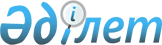 Об утверждении Положения о государственном учреждении "Аппарат акима Успенского района"
					
			Утративший силу
			
			
		
					Постановление акимата Успенского района Павлодарской области от 11 марта 2015 года № 52/3. Зарегистрировано Департаментом юстиции Павлодарской области 13 марта 2015 года № 4364. Утратило силу постановлением акимата Успенского района Павлодарской области от 10 января 2018 года № 7/1 (вводится в действие со дня его первого официального опубликования)
      Сноска. Утратило силу постановлением акимата Успенского района Павлодарской области от 10.01.2018 № 7/1 (вводится в действие со дня его первого официального опубликования).
      В соответствии с Законом Республики Казахстан от 23 января 2001 года "О местном государственном управлении и самоуправлении в Республике Казахстан", Законом Республики Казахстан от 1 марта 2011 года "О государственном имуществе", Указом Президента Республики Казахстан от 29 октября 2012 года № 410 "Об утверждении Типового положения государственного органа Республики Казахстан", акимат Успенского района ПОСТАНОВЛЯЕТ:
      1.  Утвердить прилагаемое Положение о государственном учреждении "Аппарат акима Успенского района".

      2.  Государственному учреждению "Аппарат акима Успенского района" принять необходимые меры, вытекающие из настоящего постановления.

      3.  Контроль за исполнением настоящего постановления возложить на руководителя аппарата акима района.

      4.  Настоящее постановление вводится в действие со дня его первого официального опубликования.

 Положение о государственном учреждении
"Аппарат акима Успенского района" 1. Общие положения
      1. Государственное учреждение "Аппарат акима Успенского района" является государственным органом Республики Казахстан, осуществляющим руководство в сфере информационно-аналитического, организационно-правового и материально-технического обеспечения деятельности акима Успенского района.

      2. Государственное учреждение "Аппарат акима Успенского района" не имеет ведомств.

      3. Государственное учреждение "Аппарат акима Успенского района" осуществляет свою деятельность в соответствии с Конституцией и законами Республики Казахстан, актами Президента и Правительства Республики Казахстан, иными нормативными правовыми актами, а также настоящим Положением.

      4. Государственное учреждение "Аппарат акима Успенского района" является юридическим лицом в организационно-правовой форме государственного учреждения, имеет печати и штампы со своим наименованием на государственном языке, бланки установленного образца, в соответствии с законодательством Республики Казахстан счета в органах казначейства.

      5.  Государственное учреждение "Аппарат акима Успенского района" вступает в гражданско-правовые отношения от собственного имени.

      6.  Государственное учреждение "Аппарат акима Успенского района" имеет право выступать стороной гражданско-правовых отношений от имени государства, если оно уполномочено на это в соответствии с законодательством Республики Казахстан.

      7.  Государственное учреждение "Аппарат акима Успенского района" по вопросам своей компетенции в порядке, установленном законодательством Республики Казахстан, принимает решения, оформляемые приказами руководителя государственного учреждения "Аппарат акима Успенского района" и другими актами, предусмотренными законодательством Республики Казахстан.

      8.  Структура и лимит штатной численности государственного учреждения "Аппарат акима Успенского района" утверждаются в соответствии с действующим законодательством Республики Казахстан.

      9.  Местонахождение государственного учреждения "Аппарат акима Успенского района": Республика Казахстан, Павлодарская область, 141000, Успенский район, село Успенка, улица Ленина, 71.

      10.  Режим работы государственного учреждения "Аппарат акима Успенского района": понедельник – пятница с 9-00 до 18-30 часов, обеденный перерыв с 13-00 до 14-30 часов, выходные дни: суббота – воскресенье.

      11.  Полное наименование государственного учреждения:
      на государственном языке: "Успен ауданы әкімінің аппараты" мемлекеттік мекемесі;
      на русском языке: государственное учреждение "Аппарат акима Успенского района".
      12.  Учредителем государственного учреждения "Аппарат акима Успенского района" является государство в лице акимата Успенского района.

      13.  Настоящее Положение является учредительным документом государственного учреждения "Аппарат акима Успенского района".

      14.  Финансирование деятельности государственного учреждения "Аппарат акима Успенского района" осуществляется из местного бюджета.

      15.  Государственному учреждению "Аппарат акима Успенского района" запрещается вступать в договорные отношения с субъектами предпринимательства на предмет выполнения обязанностей, являющихся функциями государственного учреждения "Аппарат акима Успенского района".


      Если государственному учреждению "Аппарат акима Успенского района" законодательными актами предоставлено право осуществлять приносящую доходы деятельность, то доходы, полученные от такой деятельности, направляются в доход государственного бюджета. 2. Миссия, цель, предмет деятельности, основные задачи,
функции, права и обязанности государственного
учреждения "Аппарат акима Успенского района"
      16.  Миссия государственного учреждения "Аппарат акима Успенского района": обеспечение деятельности акима района по проведению государственной политики на территории Успенского района.

      17.  Целью деятельности государственного учреждения "Аппарат акима Успенского района" является осуществление мероприятий по обеспечению деятельности акима района по проведению государственной политики на территории Успенского района.

      18.  Предметом деятельности государственного учреждения "Аппарат акима Успенского района" является реализация на районном уровне мероприятий информационно-аналитического, организационно-правового и материально-технического обеспечения деятельности акима Успенского района.

      19.  Основные задачи:

      1) реализация политики Президента Республики Казахстан по охране и укреплению государственного суверенитета, конституционного строя, обеспечению безопасности, территориальной целостности Республики Казахстан, прав и свобод граждан;

      2) реализация стратегии социально-экономического развития Республики Казахстан, осуществление основных направлений государственной, социально-экономической политики и управления социальными и экономическими процессами в районе;

      3) осуществление мер по укреплению законности и правопорядка, повышению уровня правосознания граждан и их активной гражданской позиции в общественно–политической жизни страны;

      4) содействие в реализации конституционных принципов общественного согласия и политической стабильности, казахстанского патриотизма в решении наиболее важных вопросов района демократическими методами;

      5) проведение государственной политики на территории района путем координации и управления деятельностью местных исполнительных органов района;

      6) организация и обеспечение исполнения законов Республики Казахстан, актов Президента и Правительства Республики Казахстан, иных нормативных правовых актов, постановлений, решений и распоряжений акима области и района.

      7) осуществление иных действий, отнесенных к его компетенции.

      20.  Функции:

      1) проводит анализ внутриполитической ситуации, работы государственных органов района и должностных лиц, изучает общественное мнение, прогнозирует развитие политической и социально-экономической ситуации, готовит предложения по общественно значимым проблемам;

      2) осуществляет сбор, обработку информации и обеспечивает акима района информационно-аналитическими материалами по вопросам внутренней политики;

      3) осуществляет информационно-аналитическое, организационно-правовое, материально-техническое обеспечение деятельности акима и акимата района;

      4) обеспечивает установление и постоянное развитие связей акима района с общественностью через сайт акима района и средства массовой информации;

      5) принимает меры, направленные на повсеместное применение государственного языка;

      6) участвует в разработке районных программ и осуществляет контроль за выполнением районных и областных программ;

      7) организует личный прием физических лиц и представителей юридических лиц;

      8) обеспечивает в установленном законодательством Республики Казахстан порядке рассмотрение обращений физических и юридических лиц, служебной корреспонденции;

      9) осуществляет документационное обеспечение деятельности акима и акимата района;

      10) ведет регистрацию актов акимата и акима района, организует делопроизводство в государственном учреждении "Аппарат акима Успенского района";

      11) обеспечивает оформление, выпуск и хранение подлинников нормативных правовых актов, издаваемых акиматом и акимом района;

      12) осуществляет соответствующее оформление и хранение протоколов заседаний и совещаний;

      13) составляет индексы структурных подразделений и сводную номенклатуру дел государственного учреждения "Аппарат акима Успенского района";

      14) обеспечивает контроль за правильностью формирования, оформления и хранения дел, подлежащих сдаче в архив;

      15) обеспечивает исполнение законодательства о государственной службе, соблюдение ограничений, связанных с пребыванием на государственной службе;

      16) осуществляет формирование целостной системы управления персоналом исполнительных органов акимата Успенского района;

      17) обеспечивает прохождение государственной службы в рамках целостной системы управления персоналом государственных органов;

      18) обеспечивает формирование корпоративной культуры и развитие благоприятного социально-психологического трудового климата в государственных органах;

      19) анализирует состояние кадровой работы и государственной службы, формирование резерва кадров, уровень профессиональной подготовки государственных служащих исполнительных органов акимата Успенского района;

      20) оформляет материалы при назначении на должность и освобождении от должности, решает иные вопросы, связанные с прохождением государственной службы должностными лицами, назначаемыми и согласуемыми с акимом района, ведет их личные дела;

      21) организует профессиональную переподготовку и повышение квалификации государственных служащих исполнительных органов акимата Успенского района;

      22) проводит аттестацию государственных служащих исполнительных органов акимата Успенского района;

      23) готовит необходимые материалы, связанные с награждением граждан района государственными наградами Республики Казахстан, Почетными грамотами, присвоением почетных званий, поощрениями акима района, рассматривает документы и вносит предложения по вопросам лишения наград, восстановления в правах на награды, выдачи дубликатов по наградным вопросам;

      24) организует проведение конкурсов на занятие вакантных административных государственных должностей;

      25) разрабатывает квалификационные требования к категориям административных государственных должностей;

      26) оформляет индивидуальные трудовые договоры с обслуживающим и техническим персоналом;

      27) обеспечивает социальную и правовую защищенность государственных служащих, внесение предложений по их поощрению и мотивации;

      28) осуществляет правовое обеспечение деятельности акимата и акима района;

      29) осуществляет юридическую экспертизу правовых и нормативных правовых актов акимата и акима района, ответов на обращения физических и юридических лиц;

      30) оказывает методическую и практическую помощь государственным служащим по вопросам их правового положения;

      31) осуществляет мониторинг качества оказания государственных услуг исполнительными органами акимата Успенского района;

      32) обеспечивает доступность и качество оказания государственных услуг в соответствии с законодательством Республики Казахстан;

      33) обеспечивает регистрацию актов гражданского состояния в порядке, определяемом Правительством Республики Казахстан;

      34) организует проведение исковой работы, работы с актами прокурорского реагирования;

      35) осуществляет мониторинг нормативных правовых актов;

      36) обеспечивает соблюдение режима секретности, оформляет материалы на допуск к секретным документам должностным лицам, назначаемым акимом района;

      37) осуществляет обеспечение деятельности акимата и акима района, исполнительных органов района по вопросам мобилизационной работы, гражданской обороны и чрезвычайных ситуаций;

      38) обеспечивает взаимодействие акима района с государственными и консультативно-совещательными органами, непосредственно подчиненными и подотчетными ему и акимату района;

      39) обеспечивает взаимодействие акима района с правоохранительными органами и иными государственными органами в вопросах борьбы с преступностью и коррупцией, наркоманией и наркобизнесом;

      40) организует проведение семинаров, совещаний по вопросам действующего законодательства.

      21.  Права и обязанности: государственное учреждение "Аппарат акима Успенского района" для выполнения возложенных на него задач и реализации полномочий, предусмотренных настоящим Положением, имеет право в порядке, установленном законодательством Республики Казахстан:

      1) запрашивать и получать на безвозмездной основе от государственных органов и иных организаций, должностных лиц необходимую информацию, документы и иные материалы по вопросам, связанным с исполнением задач, поставленных перед государственным учреждением "Аппарат акима Успенского района";

      2) вносить на рассмотрение акимата и акима района предложения по совершенствованию организационной деятельности исполнительных органов, финансируемых из местного бюджета;

      3) заключать соглашения и иные юридические сделки;

      4) представлять интересы государства как акционера (участника) по вопросам, отнесенным к компетенции общего собрания акционеров (общего собрания участников), в соответствии с законодательством Республики Казахстан. 3. Организация деятельности государственного
учреждения "Аппарат акима Успенского района"
      22.  Руководство государственным учреждением "Аппарат акима Успенского района" осуществляется руководителем аппарата акима района, который несет персональную ответственность за выполнение возложенных на государственное учреждение "Аппарат акима Успенского района" задач и осуществление им своих функций.

      23.  Руководитель аппарата акима района назначается на должность и освобождается от должности акимом района в соответствии с действующим законодательством Республики Казахстан.

      24.  Полномочия руководителя ГУ "Аппарат акима Успенского района":

      1) организует работу государственного учреждения "Аппарат акима Успенского района", осуществляет руководство его деятельностью, несет персональную ответственность за выполнение возложенных на государственное учреждение "Аппарат акима Успенского района" задач и осуществление им своих функций;

      2) представляет на утверждение акимату района проекты о внесении изменений в Положение о государственном учреждении "Аппарат акима Успенского района", вносит предложения по его структуре и штатам;

      3) координирует работу заместителей, советников и инспекторов акима района, организует и направляет работу структурных подразделений государственного учреждения "Аппарат акима Успенского района", обеспечивает взаимодействие с иными государственными органами;

      4) обеспечивает согласование с акимом района кандидатур для назначения на руководящие должности исполнительных органов, финансируемых из местного бюджета;

      5) координирует работу по проведению конкурсного отбора специалистов в государственное учреждение "Аппарат акима Успенского района" и на вакантные административные государственные должности, назначаемые акимом района;

      6) производит кадровые изменения в пределах структуры в соответствии с действующим законодательством Республики Казахстан;

      7) контролирует исполнение в государственном учреждении "Аппарат акима Успенского района" законодательства Республики Казахстан о государственной службе;

      8) назначает и освобождает от должностей гражданских служащих аппарата акима района;

      9) вносит на рассмотрение акиму района предложения о наложении либо снятии дисциплинарных взысканий на должностных лиц, назначаемых акимом района;

      10) утверждает Положения о структурных подразделениях государственного учреждения "Аппарат акима Успенского района", должностные инструкции сотрудников;

      11) координирует работу по контролю за выполнением актов акимата и акима района, его поручений и прохождением документов в государственном учреждении "Аппарат акима Успенского района";

      12) представляет на подпись и рассмотрение акиму района проекты актов акимата и акима района, а также иные адресуемые акиму района документы и материалы;

      13) издает приказы и утверждает инструкции в государственном учреждении "Аппарат акима Успенского района";

      14) устанавливает внутренний трудовой распорядок в государственном учреждении "Аппарат акима Успенского района";

      15) утверждает смету расходов государственного учреждения "Аппарат акима Успенского района" и в ее пределах распоряжается финансовыми средствами;

      16) подписывает служебную документацию;

      17) поощряет по согласованию с акимом района сотрудников государственного учреждения "Аппарат акима Успенского района" и налагает на них дисциплинарные взыскания;

      18) направляет сотрудников государственного учреждения "Аппарат акима Успенского района" в командировки;

      19) образовывает рабочие группы и временные творческие коллективы для разработки проектов нормативных правовых актов, программ и концепций;

      20) осуществляет личный прием граждан;

      21) обеспечивает на постоянной основе связь государственного учреждения "Аппарат акима Успенского района" с маслихатом, районным судом, прокуратурой района, исполнительными органами района, территориальными подразделениями центральных государственных органов, иными государственными органами;

      22) присутствует на открытых и закрытых заседаниях маслихата;

      23) координирует работу по подготовке к заседаниям акимата, консультативно-совещательных органов;

      24) координирует работу по организации мероприятий с участием акима района;

      25) представляет государственное учреждение "Аппарат акима Успенского района" в государственных органах и иных организациях.
      Исполнение полномочий руководителя аппарата акима района в период его отсутствия осуществляется лицом, его замещающим в соответствии с действующим законодательством Республики Казахстан.
      25.  Взаимоотношения между государственным учреждением "Аппарат акима Успенского района" и уполномоченным органом по управлению коммунальным имуществом (местным исполнительным органом области) регулируются действующим законодательством Республики Казахстан.

      26.  Взаимоотношения между государственным учреждением "Аппарат акима Успенского района" и уполномоченным органом соответствующей отрасли (местным исполнительным органом области) регулируются действующим законодательством Республики Казахстан.

      27.  Взаимоотношения между администрацией государственного учреждения "Аппарат акима Успенского района" и трудовым коллективом определяются в соответствии с Трудовым кодексом Республики Казахстан и коллективным договором.

 4. Имущество государственного учреждения
"Аппарат акима Успенского района"
      28.  Государственное учреждение "Аппарат акима Успенского района" может иметь на праве оперативного управления обособленное имущество в случаях, предусмотренных законодательством Республики Казахстан.
      Имущество государственного учреждения "Аппарат акима Успенского района" формируется за счет имущества, переданного ему собственником, а также имущества (включая денежные доходы), приобретенного в результате собственной деятельности и иных источников, не запрещенных законодательством Республики Казахстан.
      29.  Имущество, закрепленное за государственным учреждением "Аппарат акима Успенского района" относится к районной коммунальной собственности.

      30.  Государственное учреждение "Аппарат акима Успенского района" не вправе самостоятельно отчуждать или иным способом распоряжаться закрепленным за ним имуществом и имуществом, приобретенным за счет средств, выданных ему по плану финансирования, если иное не установлено законодательством Республики Казахстан.

      31.  Уполномоченным органом по государственному имуществу государственного учреждения "Аппарат акима Успенского района" является государственное учреждение "Отдел финансов Успенского района".

      32.  Государственное учреждение "Аппарат акима Успенского района" проводит ежегодный учет и мониторинг эффективности управления государственным имуществом с предоставлением данных в государственное учреждение "Отдел финансов Успенского района".

 5. Реорганизация и упразднение (ликвидация) государственного
учреждения "Аппарат акима Успенского района"
      33.  Реорганизация и упразднение государственного учреждения "Аппарат акима Успенского района" осуществляются в соответствии с законодательством Республики Казахстан.

      34.  При ликвидации государственного учреждения "Аппарат акима Успенского района" имущество, оставшееся после удовлетворения требований кредиторов, остается в районной коммунальной собственности.
					© 2012. РГП на ПХВ «Институт законодательства и правовой информации Республики Казахстан» Министерства юстиции Республики Казахстан
				
      И.о. акима района

Б. Жусупбаев
Утверждено
постановлением акимата
Успенского района
Павлодарской области
от "11" марта 2015 года № 52/3